                                                                                                                                                                                   Otok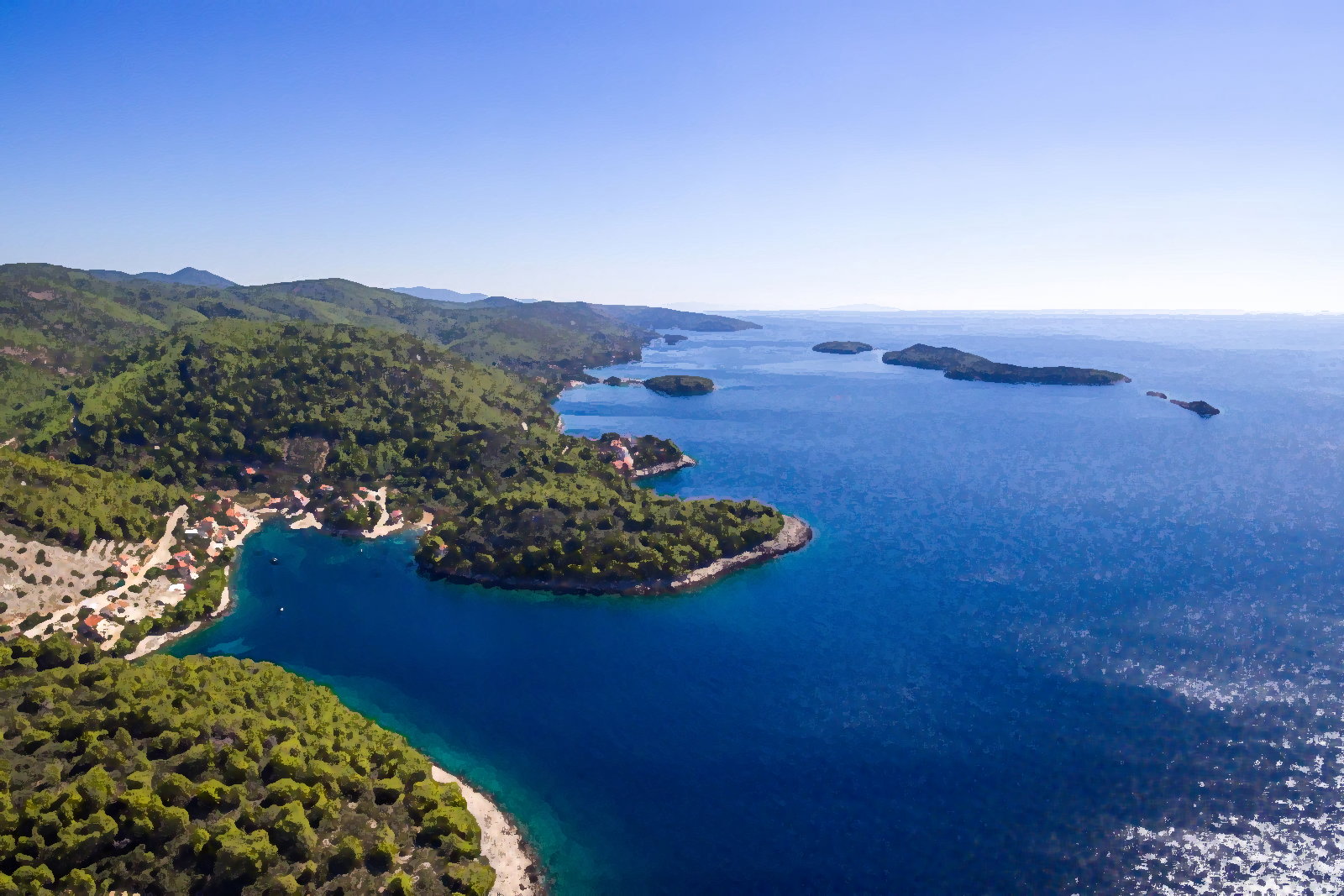 Lelujavi vjetar grize joj koseOgoljena u gorkom plavetniluValovi joj snove odnoseDušu u okrilju otokaObuzima  hladno morePostaje dio njena krvotokaSmije mi se ta krasna siluetaPjevajući već otpjevane pjesmeOpija me njena životna piruetaOstavlja sebe i nas	Svoj zadnji sunčani transparentU otoku ostaje zarobljen njen glasŽivim na otoku te su sunce i more neizostavni dio mog života. Ova je inspiracija jednostavno u meni jer gdje god da odem i koliko god me nema, znam gdje pripadam, a u mislima se uvijek vraćam moru i otoku. Sada nas maturante čekaju novi izazovi i uvjeti kojima se moramo prilagoditi. Većina nas razmišlja upisati fakultete u gradovima možda daleko od mora, a nekolicina (kao i ja) planira nakon fakulteta otići u inozemstvo. Svi ćemo uskoro fizički napustiti svoj otok i mjesta u kojima  smo  proveli većinu života. Ipak, mjesto ne određuje gdje pripadaš, to radi srce. Otok smo zapravo mi  jer ga uvijek nosimo sa sobom u našim srcima i mislima  ma gdje bili.Nina  Curać